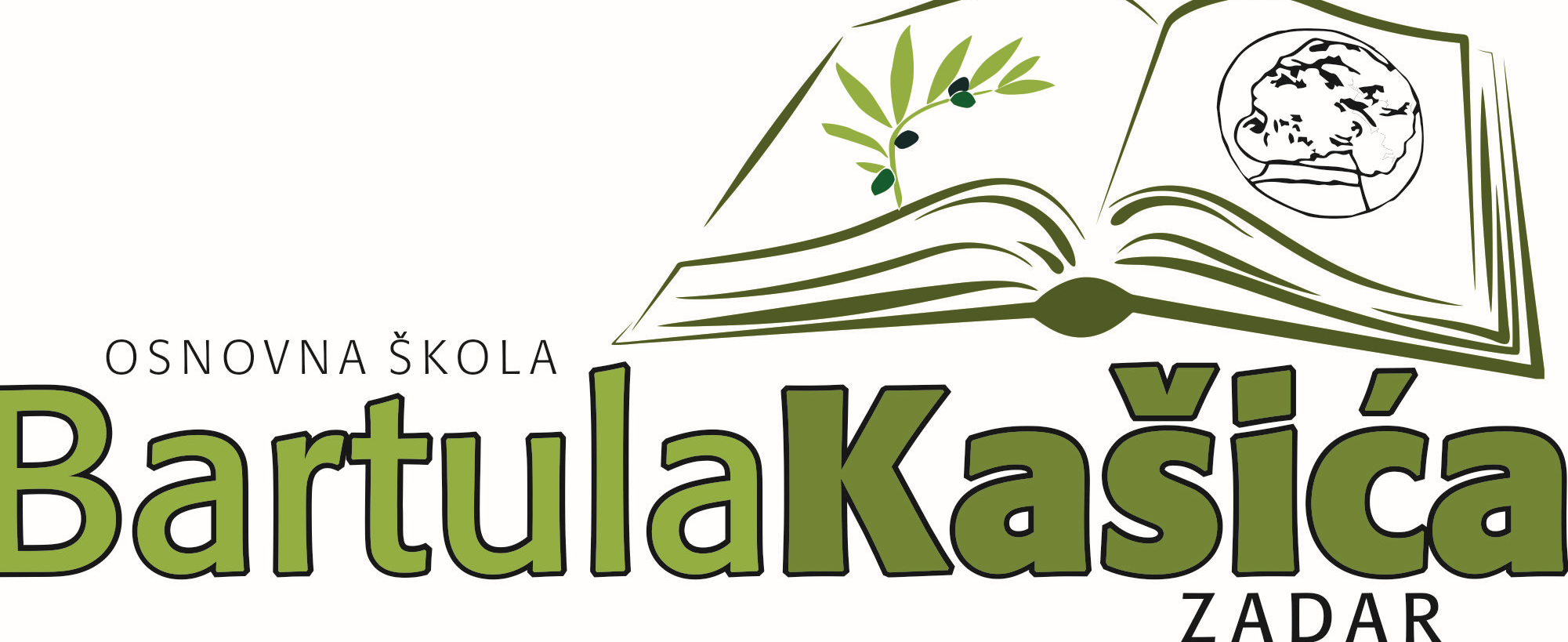 Zadar, 4.9.2020.POPIS UČENIKA PRVIH RAZREDA U PŠ BOKANJACUčenici su podijeljeni u dva razredna odjela:                                                                       Ravnateljica Katica Skukan, prof.1.a1.bUčiteljica Ana MediUčiteljica: Ivana GašparovićŠifra117NBM79MŠAM31MBŽ37OBŽ70ADM89IČŽ134PŠIŽ39ADM125MKM99AIM76ŠKŽ181MKŽ102NKŽ54MKM78IKM84MKŽ161JMŽ49MMM   07APM104LPM118MIPM155MRŽ149SMM47ARM141SZŽ110ITŽ180IŽM